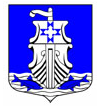 Администрациямуниципального образования«Усть-Лужское сельское поселение»Кингисеппского муниципального районаЛенинградской областиПОСТАНОВЛЕНИЕот 19 января 2021 года № 15О внесении изменений в Положение «О порядке и условиях распоряжения имуществом, включенным в перечень государственного (муниципального) имущества МО «Усть-Лужское сельское поселение» предназначенного для предоставления во владение и (или) в пользование субъектам малого и среднего предпринимательства и организациям, образующим инфраструктуру поддержки субъектов малого и среднего предпринимательства», утвержденное постановлением администрации МО «Усть-Лужское сельское поселение» №220 от 27 сентября 2019 годаВ связи с изменениями, внесенными в Федеральный закон от 24.07.2007 года №209-ФЗ «О развитии малого и среднего предпринимательства в Российской Федерации», на основании Устава МО «Усть-Лужское сельское поселение», администрация муниципального образования «Усть-Лужское сельское поселение» Кингисеппского муниципального района Ленинградской областиПОСТАНОВЛЯЕТ:Внести изменения в Положение «О порядке и условиях распоряжения имуществом, включенным в перечень государственного (муниципального) имущества МО «Усть-Лужское сельское поселение» предназначенного для предоставления во владение и (или) в пользование субъектам малого и среднего предпринимательства и организациям, образующим инфраструктуру поддержки субъектов малого и среднего предпринимательства», утвержденное постановлением администрации МО «Усть-Лужское сельское поселение» №220 от 27 сентября 2019 года, а именно:Раздел 1 «Общие положения» дополнить пунктом 1.4.:«1.4. Порядок и условия предоставления имущества из Перечня в соответствии с настоящим Постановлением распространяются на физических лиц, не являющихся индивидуальными предпринимателями и применяющими специальный налоговый режим «Налог на профессиональный доход».Настоящее постановление вступает в силу со дня его принятия и подлежит опубликованию на официальном сайте администрации муниципального образования «Усть-Лужское сельское поселение» Кингисеппского муниципального района Ленинградской области и на сайте «Леноблинформ».Контроль за выполнением настоящего постановления оставляю за собой.Глава администрации МО «Усть-Лужское сельское поселение»                                                                      П.И. КазарянИсп. Будуштяну Ю.В.Тел. 8 (81375) 61-440